كلية العلوم الإقتصادية والتجارية وعلوم التسيير                                                          السنة الجامعية:2019-2020قسم العلوم الإقتصادية	                                                                                   السنة: الثانية LMD                                                                                                                    المقياس: رياضيات مالية------------------------   السلسلة رقم 03  ------------------------------التمرين 01:يسدد شخص خمس دفعات متساوية كل نهاية سنة، قيمة الدفعة 1000دج، أحسب جملة ما يدفعه إذا كان معدل الفائدة 7% ؟التمرين 02:أوجد جملة دفعة عادية قيمتها 2000 دج تدفع مرتان في السنة لمدة 6 سنوات ونصف بمعدل فائدة مركبة نصف سنوي يقدر بـــــ: 6%.التمرين 03:تقدر جملة 9 دفعات متساوية لآخر السنة 9990دج، وهذا بمعدل فائدة 8%سنويا.المطلوب:أحسب قيمة الدفعة الثابتة؟أحسب معدل الفائدة الجديد إذا وظفت هذه الدفعات بنفس المدة فأنتجت جملة قدرها 8821.25دج ؟التمرين 04:يودع شخص في أحد البنوك 1000دج آخر كل سنة لمدة 4 سنوات، ثم زيدت فأصبحت 1500دج سنويا خلال الثلاث سنوات التالية، ثم زيدت إلى 2000دج سنويا خلال الثلاث سنوات التالية، إذا كان معدل التوظيف 9% سنويا.المطلوب:أحسب الجملة المكتسبة في نهاية السنة 10؟التمرين 05:للإستفادة من قرض سكن يأمل شخص أن يجمع مبلغ 4000دج بعد 4 سنوات.المطلوب:ما هو المبلغ الذي يجب أن يوفره حتى يحصل على هذا المقدار، إذا كان معدل الفائدة 6% ؟الحل:التمرين الأول: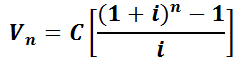 التمرين الثاني:التمرين الثالث:1/ 2/من الجدول المالي رقم 03 نجد i=5%التمرين الرابع:التمرين الخامس: